The functional training postoperation of Case1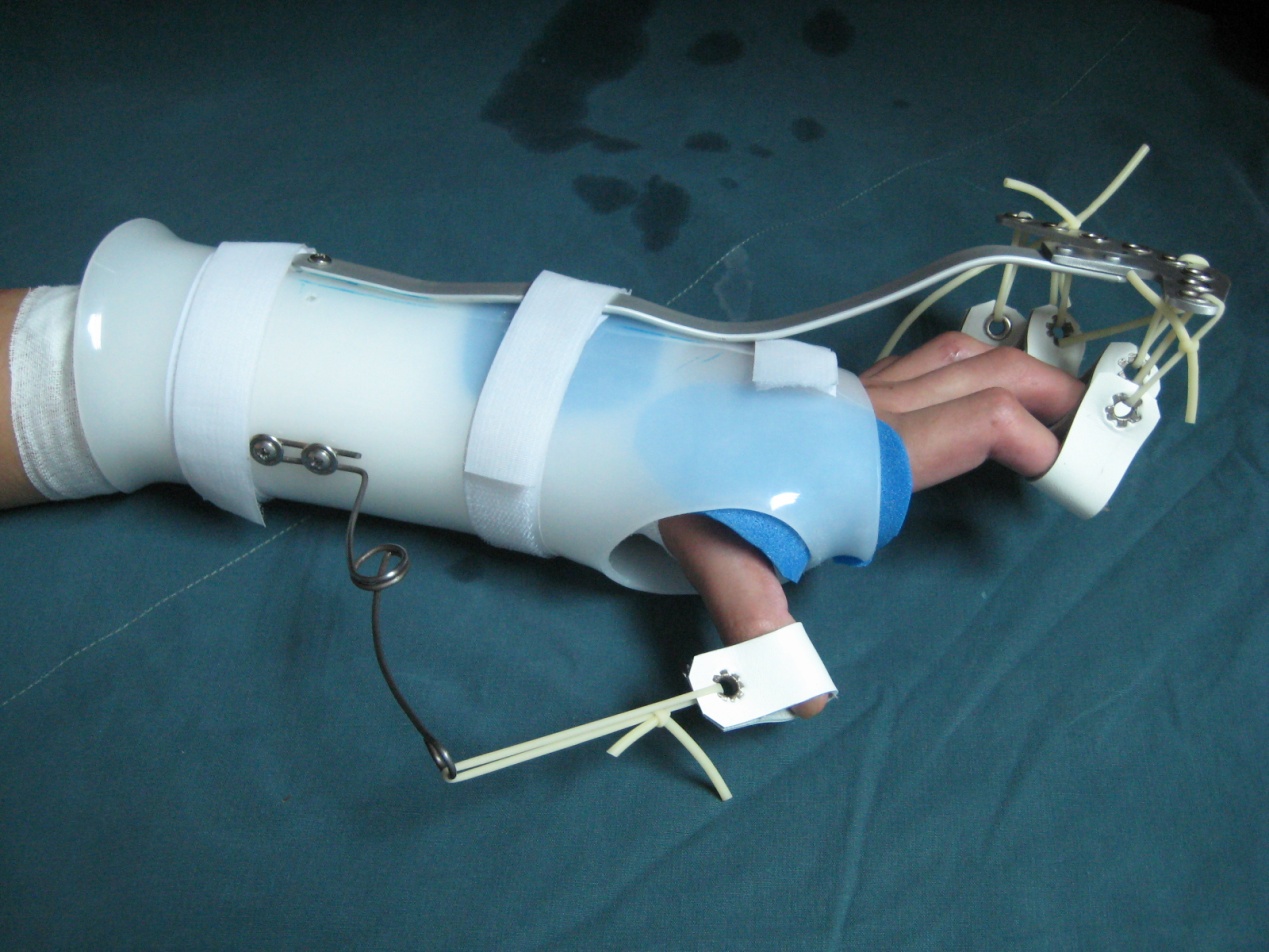 